		Соглашение		О принятии согласованных технических правил Организации Объединенных Наций для колесных транспортных средств, предметов оборудования и частей, которые могут быть установлены и/или использованы на колесных транспортных средствах, и об условиях взаимного признания официальных утверждений, выдаваемых на основе этих правил Организации Объединенных Наций*		(Пересмотр 3, включающий поправки, вступившие в силу 14 сентября 2017 года)_________		Добавление 57 — Правила № 58 ООН		Пересмотр 3 — Поправка 1Дополнение 1 к поправкам серии 03 — Дата вступления в силу: 29 мая 2020 года		Единообразные предписания, касающиеся официального утверждения:		I.	задних противоподкатных защитных устройств 
		(ЗПЗУ)		II.	транспортных средств в отношении установки ЗПЗУ
		официально утвержденного типа		III.	транспортных средств в отношении их задней 
		противоподкатной защиты (ЗПЗ)Настоящий документ опубликован исключительно в информационных целях. Аутентичным и юридически обязательным текстом является документ: ECE/TRANS/WP.29/2019/97._________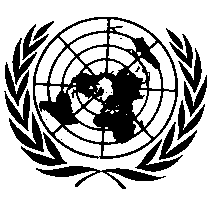 ОРГАНИЗАЦИЯ ОБЪЕДИНЕННЫХ НАЦИЙПункт 2.4 изменить следующим образом:«2.4		Считается, что любое транспортное средство, относящееся к категории G, удовлетворяет указанному в настоящих Правилах условию, касающемуся дорожного просвета, если угол съезда (ISO 612:1978) не превышает: а)	10° для транспортных средств категорий М1G и N1G;в)	20° для транспортных средств категорий М2G и N2G; ис)	25° для транспортных средств категорий М3G и N3Gпо ширине, которая не меньше ширины задней оси более чем на 100 мм с каждой стороны (исключая любые выпуклые части шин у поверхности грунта).При наличии более одной задней оси в расчет принимается ширина самой широкой задней оси. Требования подпунктов a)–c) настоящего пункта должны соблюдаться по крайней мере по прямой линии:a)	на расстоянии не более 450 мм от задней оконечности транспортного средства;b)	которая может прерываться в общей сложности не более чем на 200 мм».ЧАСТЬ II.	Официальное утверждение транспортных средств в отношении установки ЗПЗУ официально утвержденного типаПункт 16.1 изменить следующим образом:«16.1	Для транспортных средств категорий N2 с максимальной массой более 8 т, N3, O3 и O4 дорожный просвет до нижнего края защитного устройства даже у порожнего транспортного средства не превышает:	a)	450 мм для автотранспортных средств и прицепов с гидропневматической, гидравлической или пневматической подвеской или устройством автоматической установки в горизонтальное положение в зависимости от веса груза. В любом случае требования считаются выполненными, если угол съезда в соответствии с ISO 612:1978 не превышает 8° при максимальном дорожном просвете 550 мм;	b)	500 мм для автотранспортных средств, кроме указанных в подпункте а) выше. В любом случае требования считаются выполненными, если угол съезда в соответствии с ISO 612:1978 не превышает 8° при максимальном дорожном просвете 550 мм.	Данное требование распространяется на всю ширину автотранспортного средства или прицепа; при этом высота от уровня грунта до точек, в которых на устройство воздействуют испытательные нагрузки согласно части I настоящих Правил, указанные в регистрационной карточке официального утверждения (приложение 1, пункт 7), не должна превышать значений, указанных в подпунктах а) и b) выше, плюс половина минимальной высоты поперечного сечения, предписанной для поперечины ЗПЗУ.	Требование, касающееся высоты до точек воздействия испытательных нагрузок, корректируют в соответствии со скорректированным значением дорожного просвета согласно указанным выше положениям, касающимся угла съезда».ЧАСТЬ III.	Официальное утверждение транспортных средств в отношении их задней противоподкатной защиты (3П3)Пункт 25.1 изменить следующим образом:«25.1	Для транспортных средств категорий N2 с максимальной массой более 8 т, N3, O3 и O4 дорожный просвет до нижнего края ЗПЗ даже у порожнего транспортного средства не превышает:	a)	450 мм для автотранспортных средств и прицепов с гидропневматической, гидравлической или пневматической подвеской или устройством для автоматической установки в горизонтальное положение в зависимости от веса груза. В любом случае требования считаются выполненными, если угол съезда в соответствии с ISO 612:1978 не превышает 8° при максимальном дорожном просвете 550 мм;	b)	500 мм для автотранспортных средств, кроме указанных в подпункте а) выше. В любом случае требования считаются выполненными, если угол съезда в соответствии с ISO 612:1978 не превышает 8° при максимальном дорожном просвете 550 мм.	Данное требование распространяется на всю ширину автотранспортного средства или прицепа; при этом высота от уровня грунта до точек, в которых на устройство воздействуют испытательные нагрузки согласно части I настоящих Правил, указанные в регистрационной карточке официального утверждения (приложение 1, пункт 7), не должна превышать значений, указанных в подпунктах а) и b) выше, плюс половина минимальной высоты поперечного сечения, предписанной для поперечины ЗПЗУ.	Требование, касающееся высоты до точек воздействия испытательных нагрузок, корректируют в соответствии со скорректированным значением дорожного просвета согласно указанным выше положениям, касающимся угла съезда».Приложение 7, таблицу изменить следующим образом:«*	Макс. М означает максимальную массу транспортного средства.Примечание: Такая ссылка в таблице, как A5/3.1.1, указывает на приложение (приложение 5) и пункт (пункт 3.1.1) этого приложения, в которых описано и указано соответствующее транспортное средство или требование. Такая ссылка в таблице, как 2.3, указывает на пункт (пункт 2.3) настоящих Правил, в котором предусмотрено соответствующее требование».E/ECE/324/Rev.1/Add.57/Rev.3/Amend.1−E/ECE/TRANS/505/Rev.1/Add.57/Rev.3/Amend.1E/ECE/324/Rev.1/Add.57/Rev.3/Amend.1−E/ECE/TRANS/505/Rev.1/Add.57/Rev.3/Amend.1E/ECE/324/Rev.1/Add.57/Rev.3/Amend.1−E/ECE/TRANS/505/Rev.1/Add.57/Rev.3/Amend.11 July 2020Категория или тип 
транспортного 
средстваПункты, в которых указаны 
геометрические параметрыПункты, в которых указаны 
геометрические параметрыПункты, в которых указаны 
геометрические параметрыПункт(ы), 
в котором(ых) 
указана 
величина 
испытательной нагрузкиКатегория или тип 
транспортного 
средстваВысота 
поперечного 
сеченияДорожный
просвет до 
проведения 
испытанияРасстояние по 
горизонтали между 
задней частью ЗПЗУ 
и задней частью 
транспортного 
средстваПункт(ы), 
в котором(ых) 
указана 
величина 
испытательной нагрузкиM, MG, N1, N1G, N2 с макс. M* < 8 т, N2G с макс. M* < 8 т, O1, O22.3/
7.1/25.52.3/2.4/
16.2/25.22.3/
16.4/25.32.3/
A5/3.1.1–3.1.2N2 с макс. M* > 8 т, N2G с макс. M* > 8 т, N3, N3G7.1 или 25.52.4/16.1 или 25.116.4 или 25.3A5/3.1.1–3.1.2O3, O47.1 или 25.516.1/16.2 или 25.1/25.216.4 или 25.3A5/3.1.1–3.1.2Конкретные 
транспортные 
средства 
(см. приложение 6)7.1 или 25.516.1/16.2 или 25.1/25.216.4 или 25.3A5/3.1.3